Annexure 1Application Form(Advt. No. AIIMS/DEO/RECT.CELL/2023-24/6275/Phase-4)(Type in space provided Using Times New Roman Font 12)For Official Use:       Application Ref No: Payment details to be filled by all Applicants:Name without prefixing title (in BLOCK LETTERS): ___________________________________Father’s/Husband’s Name:_________________________Application for the Post of________________________Direct recruitment/ deputation:Discipline ______________Category against which the post is applied for (Post advertised)                                                      (Tick only Advertised category)   Whether candidate belong to: (Tick against the category) (a)     Mailing Address:	___________PIN 	__________________________Tel. No.	__________________________ Mobile No.______________________Alternate Mobile No.____________________E-mail ID:_______________________                 (b)Permanent Address:	   PIN 	__________________________Tel. No.	__________________________ Mobile No.	______________________Alternate Mobile No.____________________                E-mail ID:	_______________________  (a) Date of Birth:     [	]	      [	]	   [	]{Date--}	{Month--}	{Year----} (b) Age :(as on 10.12.2023)	 [	]	[	]	[	]    {Years}	     {Months}	  {Days}               (c)   Sex: Male/Female/others________________________________________________________	                (d)   Marital Status: Married/Unmarried/Divorced_____________________________________                 (e) PAN No._________________________________________________________________(f) AADHAR No.________________________________________________________________(g)  Whether belong to PwD (OPH):	Yes or	No(Please strike out which is not applicable. Attach attested copy of certificate on the proforma)State of Domicile:	Nationality:	Religion	a) Registration No. And Year registered with the Medical/Dental Council:	b) State in which registered with name of council)	Educational Qualifications:Undergraduate Career (Please attach attested copies of certificates/degrees in support of your qualifications)Postgraduate Career:*Must indicate No. of years of the course (2yrs/3yrs/5yrs) and name of the Institute with full address.Teaching/Research Experience:(Please attach attested copies of experience Certificates)a) Before obtaining Postgraduate/ Super Specialty/Ph.D. Qualification:         (b)  After obtaining Postgraduate/Super Specialty/Ph.D. Qualification:Prizes, medals, scholarships etc. awarded (mention only those related to the profession n of the award.Major interests/hobbies /extra-curricular activities in which participated (furnish certificates)Membership of professional societies/bodies/associations etc. Status whether fellow, member or associate member etc. name of the society, body or association etc. and date of enrollment.Leadership /Administrative experience if any-Research Experience, if any, together with details of published works in indexed journals.NUMBER OF PAPERS____________________________________________________NATIONALINTERNATIONALa) Please provide a list of all your scientific publications in chronological order providing details of articles including whether Original article/review/case report, indexed/non-indexed, impact factor and number of citations for the articles State the languages you know:Give below the full details of the names/particulars of two referees from your specialty who are in a position to testify from personal knowledge to your fitness for the post.Note:You should have worked with one of the referees for at least two years.They must not be related to you1.2.Attach attested copies of certificates/degrees in support of age, category, qualification and experience etc. as per list enclosed Annexure-2.Self-evaluation of your work, particularly its strengths in different fields of activity including patient-care, teaching research and administrative, related to the job, which, in your view, entitles you to the post applied for may be given in Annexure-3.Date:	Signature of the candidatePlace:NOTE:INCOMPLETE APPLICATION AND THE APPLICATION RECEIVED WITHOUT PAYMENT DETAILS OF THE REQUIRED AMOUNT WILL NOT BE ENTERTAINED.SUBMIT ALONG WITH APPLICATION, ONE ATTESTED PHOTOCOPIES OF DOCUMENT REFERRED AS ANNEXURES (I,II,III,IV) ALONGWITH THE CASTE CERTIFICATE AND NO CIF APPLICABLE.DECLARATION BY THE CANDIDATE(Post applied for	atAIIMS Deoghar).I hereby declare that the above information is true, complete and correct to the best of my knowledge and belief. I have not suppressed any material, fact or information. I understand that my candidature is liable to be rejected in the event of any mis-statement/discrepancy in the particulars being detected and after my appointment in such an event, my services are liable to be terminated without any notice to me or reasons thereof I am not aware of any circumstance which might impair my fitness for employment under the Government on regular basis.Date:	Signature of the candidatePlace:       ANNEXURE 2LIST OF ENCLOSURES:	ANNEXURE 3ALL INDIA INSTITUTE OF MEDICAL SCIENCES (AIIMS), DEOGHARPost applied for 	SELF  EVALUATION (not more than 150 words)     (Require under point no. 28 of the application)Date:	Signature of CandidateAnnexure 4Candidates already employed in Central/State Govt. /Autonomous Institutions/Statutory Organizations/ PSUs under Central/ State Govt. should get the following endorsement signed by their present employer (appointing authority/Head of the Institute).No Objection CertificateCertified that Dr./Shri/Smt./Kumari	Holds a post of	for the period from	to	on regular basis in thisDepartment/Office/Institution/Organization.I have no objection to his/her application being considered for the post of	in the department of							in AIIMS, Deoghar . In the event of his/her selection to the post, he/she	will	be	relieved	from	the duty	to	take	up the	post of							in AIIMS, Deoghar .No.		                               SignatureDated		Designation	(Seal with Name &Designation)Office StampAnnexure 5*DECLARATION TO BE SIGNED BY OBC CANDIDATES  ONLYI		son/daughter/wife of	resident of Village/Town/City/District		State			Community		(certificate enclosed) hereby declare that I belong to the		community which is recognized as a backward class by the Govt. Of India for the purpose of reservation in services as per orders contained in Department of Personnel and Training Office Memorandum No.36012/22/93-Estt (SCT) dated 8.9.1993. It is also declared that I do not belong to the persons/sections (creamy layer) mentioned in Column 3ofOMNo.36012/22/93.Estt (SCT) dated 08.09.1993 and modified vide Govt. of India, Department of PersonnelandTrainingOMNo.36033/3/2004-Estt(Res)dated09.03.2004.Place:	(Signature of applicant)Date:	 (in running handwriting)* Note:The closing date for receipt of application will be treated as the date of reckoning the OBC status of the candidate and also, for assuming that the candidate does not fall in the creamy layer.             Annexure 6    OBC Certificate                 FORM OF CERTIFICATE TO BE PRODUCED BY OTHER BACKWARD CLASSES APPLYING FOR APPOINTMENT TO POST  UNDER  THE  GOVERNMENT OF  INDIAThis is to certify that Shri/Smt./Kum*		son/daughter of shri	Of village/town	in District	instate	Belongs to	which is recognized as a backward class under:Resolution No.12011/68/93-BCC©dated10th September1993,publishedintheGazetteofIndia-Extraordinary-part1, Section1,No.186dated13thSeptember 1993ResolutionNo.12011/9/94-BCCdated19thOctober1994,publishedintheGazetteofIndia-Extraordinary-part1,Section 1,No.163, dated20thOctober1994.ResolutionNo.12011/7/95-BCC,dated24thMay,1995,publishedinGazetteofIndia-Extraordinary-part1,Section1, No.88,dated25thMay1995.ResolutionNo.12011/44/96-BCC,dated6thDecember1996,publishedinGazetteofIndia-Extraordinary-part1,Section1,No.210, dated11thDecember1996.ResolutionNo.12011/68/93-BCC,publishedinGazetteofIndia-Extraordinary-No.129,datedthe8thJuly1997.ResolutionNo.12011/12/96-BCC,publishedinGazetteofIndia-Extraordinary-No.164,datedthe1stSept1997.ResolutionNo.12011/99/94-BCC,publishedinGazetteofIndia-Extraordinary-No.236,datedthe11thDec1997.ResolutionNo.12011/13/97-BCC,publishedinGazetteofIndia-Extraordinary-No.239,datedthe3rdDec1997.ResolutionNo.12011/12/96-BCC,publishedinGazetteofIndia-Extraordinary-No.166,datedthe3rdAug1998.Resolution No.12011/68/93-BCC,publishedinGazetteofIndia-Extraordinary-No.171,datedthe6th Aug1998.ResolutionNo.12011/68/98-BCC,publishedinGazetteofIndia-Extraordinary-No.241,datedthe27thOct1999.Resolution No.12011/88/98-BCC,publishedinGazetteofIndia-Extraordinary-No.270,datedthe6th Dec1999.Resolution No.12011/36/99-BCC,publishedinGazetteofIndia-Extraordinary-No.71,datedthe4thApril2000.Shri/Smt./Kum*	and/or his/her family ordinarily reside(s)in the	District of the	State. This is also to certify that he/she does not belong to the persons/sections (Creamy Layer) mentioned in column 3 (of the Schedule to the Government of India, Department of Personnel & Training OM NO.36012/22/93 - Estt (SCT), dated 08.09.1993) and modified vide Government of India, Department of Personnel and training O.M No.36033/3/2004-Estt.(Res) dated09.03.2004.Place:	SignatureDated:	District Magistrate/Dy. Commissioner etc.*Strike out whichever is not applicable	(With seal of office)NB:(a)The term 'ordinarily' used here will have the same meaning as in section 20 of the Representation of People’s Act.,1950.The Authorities competent to issue OBC caste certificates are indicated below:-DistrictMagistrate/AdditionalMagistrate/Collector/DeputyCommissioner/AdditionalDeputyCommissioner / Deputy Collector / 1st class Stipendiary Magistrate / Sub - Divisional Magistrate / TalukMagistrate/ExecutiveMagistrate/ExtraAssistantCommissioner(notbelowtherankof1stclassStipendiaryMagistrate).Chief Presidency Magistrate/ Additional Chief Presidency Magistrate/Presidency Magistrate.Revenue Officer not below the rank of Tahasildar, andSub-Divisional Officer of the area where the Candidate and or his family resides.Annexure 7 EWS CertificateGovernment of	(Name &Address of the authority issuing the certificate)INCOME& ASSETS CERTIFICATE TO BE PRODUCED BY ECONOMICALLY WEAKER SECTIONSCertificate No.………………..	Date: ……………..VALID FOR THE YEAR……………This is to certify that Shri/Smt./Kumari…………………………………………...son/daughter/wife of………………Permanent resident of……………………………village/Street……………………….Post office…………………District……………………in the State/Union Territory…………………Pin Code	whosephotograph is attested below belongs to Economically Weaker Sections, since the gross annual income* of his/her family** is below Rs.8 lakh (Rupees Eight Lakh only)for the financial year…………………………	.His/her family does not own or possess any of the following assets***:5acres of agricultural land and above;Residential flat of 1000sq. ft. and above;Residential plot of 100sq. yards and above in notified municipalities;Residential plot of 200sq. yards and above in. are as other than the notified municipalities.Shri/Smt./Kumari……………………………………belongs to the	caste which is notRecognized as a Scheduled Caste, Scheduled Tribe and Other Backward Classes (Central List).Signature with seal of Office: …………….Name:………………………………….Designation:……………………………*Note: Income covered all sources i.e. salary, agriculture, business, profession etc.**Note2:Theterm'Family"forthis purpose include the person, who seeks benefit of reservation, his/her parents and siblings below the age of 18years as also his/her spouse and children below the age of I8 years ***Note 3: The property held by a "Family' in different locations or different places/cities have been clubbed while applying the land or property holding test to determine EWS status.Annexure 8BRIEF OF THE CANDIDATE (to be duly typed in Times New Roman Font, size 11)Advt. no.                                                       Post __________________ Name of the Post & Department:C. Academic Vitae (from Matriculation onwards)Note: list of publications if any may be given overleaf (starting sequentially with the best five publications) in Vancouver style.                                                                                                      Annexure 9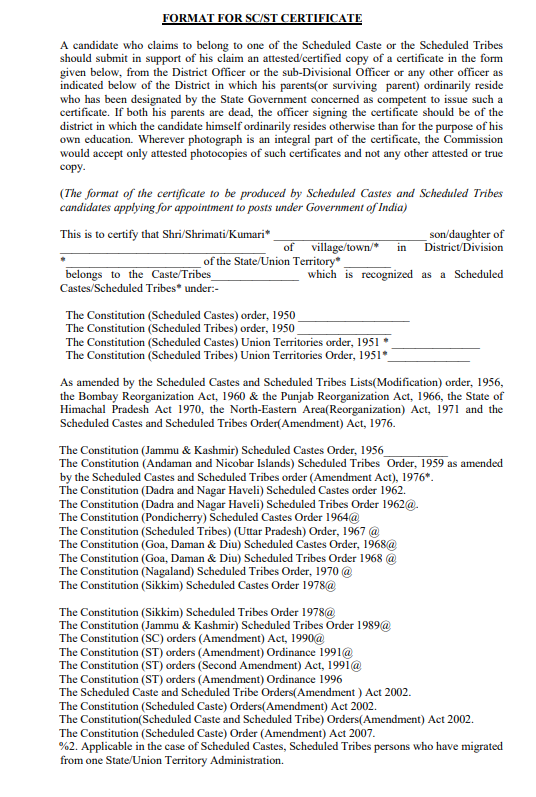 Annexure 10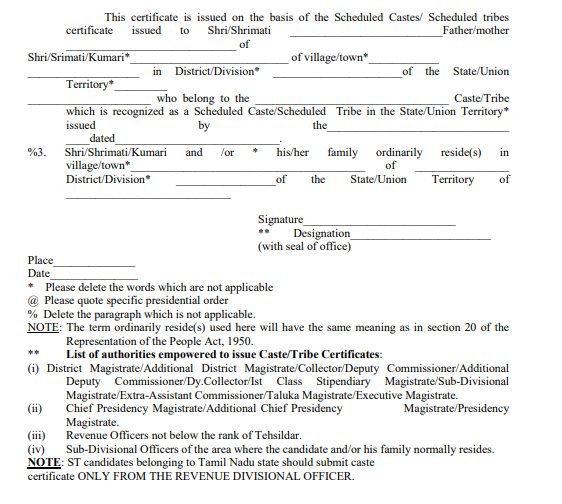 अखिल भारतीय आयुर्विज्ञान संस्थान, देवघर   ALL INDIA INSTITUTE OF MEDICAL SCIENCES DEOGHAR		                      (स्वास्थ्य एवं परिवार कल्याण मंत्रालय,भारत सरकार के अधीन राष्ट्रीय महत्व का संस्थान)              (An Institution of National Importance under Ministry of Health & Family Welfare)  भारत सरकार/ Government of India(Advt. No. AIIMS /DEO/RECT.CELL/2023-24/6275/Phase-4)                                                  BIO-DATA-PROFORMA Application for the post of 	(Name of the Post) on deputation basis at AIIMS, Deoghar.Date:Signature of the candidate(Name:	)Countersigned(Employer/ Cadre Controlling Authority with Seal)Annexure 11Certification by the Employer / Cadre Controlling Authority The Information/ details provided in the above application by the applicant are true and correct as per facts available on records. He/She possesses educational qualification and experience mentioned in the vacancy circular. If selected, he/she will be relieved immediately.Also certified thatNo	vigilance	or	disciplinary	case	pending/	contemplated	against	Shri	/	Smt.…………………………………………His/Her Integrity is certified.His/her APARs for the last five years are enclosed (in original)/ Photocopies of the APARs for the last five years, each page duly attested by an Officer of the rank of Under Secretary to the Government of India or above are enclosed.No major/ minor penalty has been imposed on him/her during the last ten years (or) a list of major/minor penalties imposed on him/her during the last ten years is enclosed.[Employer/ Cadre Controlling Authority with seal] Name and Designation:…………………….Phone No……………………………………...FAX No. ………………………………………Office Seal……………………………………..Place……………………………………..Date……………………………………..Annexure-12CERTIFICATE FOR SERVING DEFENCE PERSONNELI hereby certify that, according to the information available with me (No.).................................................. (Rank)....................................... (Name) .......................................................................is due to complete the specified term of his engagement with the Armed Forces on the (Date)...........................Place:...................................				Signature of Commanding Officer									    Office Seal  Date:......................................Annexure- 13 (Confidential Report)        (For all academic personal of and above Grade of Lecture and equivalent grade i.e.                 Lecturer, Assistant  Professor, Associate Professor, Additional Professor and Professors)(Only typed Performa is acceptable)PART-I(To be filled in by officer whose work is being reviewed)1.1 HISTORY SHEET1.2 ACADEMIC ACHIEVEMENT (State your academic achievements that are noteworthy for year. This may include academic awards, admission to fellowship of academics etc.)1.3 NATURE OF WORK on which you have been engaged during period of this report:Teaching Research, Patient care etc.Reference may be made here to any particular achievements outside scope of your official duties, such as service to cause of Medical Education or Community Welfare or National and International Service. Mention may also be made to contribution made to work of Institute outside scope of normal duties such as work on faculty, committees, organization of seminars, symposia, special lecture, looking after department stores and other administrative work in department.(Be brief and to point; number of words MUST NOT exceed 50)1.4 ACTUAL WORK LOAD:	If your involvement in I & II below is only periodic then state total period spent in hours per year, otherwise mention period as desired)1.4.1 CLINICAL LOAD:Furnish hours per week/ year spent by you in:Signature of Officer whose APAR is being filledPART-II(To be field in by Reporting Officer)2.1 Reporting Officer’s name....................................................................................................................Designation.................................. ........................... ........................... ........................... ......................Length of service put in by officer being reported or under Reporting Officer.From: ...........................Apr...........................to...........................March...........................(Record remarks in respect of only such qualifications of which you have first-hand knowledge. Please be precise and brief. Each statement is to be commented on separately).interestresearch ability:(to score on scale of 1-10, 1 being lowest and 10 being highest)Assessment of work output (weightage to this Section would be 30%)TEACHING ABILITY: (to score on scale of 1-10, 1 being lowest and 10 being highest)Assessment of work output (weightage to this Section would be 30%)PROFESSIONAL COMPETENCE / CLINICAL / LABORATORY etc. (to score on scale of 1-10, 1 being lowest and 10 being highest)Assessment of work output (weightage to this Section would be 30%)GENERAL COMPETENCE (to score on scale of 1-10, 1 being lowest and 10 being highest)	Assessment of work output (weightage to this Section would be 10%)SummarySignature of Reporting Officer..............................................................Designation..............................................................................................Date..........................................................................................................NOTES FOR GUIDANCE OF REPORTING OFFICER:-1.Preparation of reliable reports on staff is an exceedingly important duty. In fairness to staff reported on, as in interest of smooth and efficient working of Department and Institute, reports should be carefully and critically made. Reporting Officer should not discuss his assessment with anyone, except Reviewing Officer, if he requires you to do so.2.	Concentrate on one factor at a time and study implications of each factor carefully. Do not feel obliged to mark under every heading, as some of headings may be inapplicable. Do not attempt to guess any quality, which you have not been able to judge at first hand. In such cases, make no marking at all.3.	Do not be afraid of giving low markings if they are called for. No one can equally good in every way and some low marking may be justified even for most brilliant.4.	Markings should not take account of age.5.	Do not allow any personal feelings to govern assessment. Assessment requires appraisal of an officer in terms of his ACTUAL PERFORMANCE.PART-III3.1 REPORT BY REVIEWING OFFICER:3.1.1	Do you agree with officer’s own account as recorded in this report.3.2.2	Do you agree with observations of Reporting Officer?3.2.3	Do you agree with reporting officer’s overall assessment of officer reported upon/Column VI of Part II.3.2.4	Assessment of Integrity.3.2.5	Has officer been informed of any markings below.	‘Normal’ with which you agree? If he/she has not been, please state why?3.2.6	General remarks by reviewing officer, including a note of any particular achievement.Signature of Reviewing Officer..............................................................Designation...............................................................................................Date............................................................................................................Note:	Reviewing Officer should normally discuss adverse markings which are below “normal” with Reporting Officer and should make suggestions for improvement, to reporting officer and, if necessary with officer reported upon and therefore, record his remarks against Column 5 and 6 above.Remarks of Accepting Authority4.1 Comments by Accepting Authority Signatures of Accepting Authority................................................		Date............................Designation......................................................................................Issuing Bank & Branch Transaction/Reference  No.Mode of Payment (UPI/NEFT/IMPS/etc)Amount PaidDate of issueDesignation Applied forCategory against which applied UROBC (Non Creamy)SCSTEWSPWDUROBC (Non Creamy)SCSTEWSPWDExamination PassedYear ofPassingNo. of attemptsMarks obtained out  of Total marks% of marks /DivisionUniversity/InstitutionMatric /S.S.C.Intermediate/HSCB.Sc/Hons /Pass courseMBBS 1MBBS IIMBBS III (Part 1)MBBS III(Part 2)Others Examination PassedYear ofPassingNo.	ofattemptsMarks obtained out of total marks /Division% of marks /DivisionUniversity/InstitutionM.D./M.SM.ScD.M./MCh.*D.N.B.Ph.D.S.No.Name of Post held & also indicate(Temporary/ Regular/Adhoc /deputation)      Period      PeriodTotal periodTotal periodTotal periodPayScaleEmployer’s full Address (Full Name & Address of Institute)S.No.Name of Post held & also indicate(Temporary/ Regular/Adhoc /deputation)FromToYrs.Mnths.DaysPayScaleEmployer’s full Address (Full Name & Address of Institute)TotalTotalTotalS. No.Name of post held & also indicate-(Temporary/Adhoc/regular/Deputation )PeriodPeriodTotal periodTotal periodTotal periodPay ScaleFull name of Employer /Institute/OrganizationS. No.Name of post held & also indicate-(Temporary/Adhoc/regular/Deputation )FromToYrs.Mths.DaysPay ScaleFull name of Employer /Institute/OrganizationTotalTotalTotalNo.DescriptionS.NO.STATUS PERMANENT/ANNUAL NAME OF THE PROFESSIONAL BODYNo & DATE	OFMEMBERSHIP`Administrative Post HeldInstitutePeriod Description Sl.No.Particulars of Article in     Vancouver style only ImpactFactorCitations12345678910Best Five Publications(In Vancouver Format)1Best Five Publications(In Vancouver Format)2Best Five Publications(In Vancouver Format)3Best Five Publications(In Vancouver Format)4Best Five Publications(In Vancouver Format)5Chapter in books/books edited(a)Present post/employer held (Whether work in Government/ Private Organization)    (b)Last Pay Scale   (c)Total emoluments drawn    (d)Complete Address of present Employer.Are you	willing to accept the consolidated pay if offered?If Selected, what notice period would you required for joiningHave you been outside India for Academic Purpose? If so, giveFollowing information:Country visitedDates	of VisitDates	of VisitDuration of VisitDuration of VisitDuration of VisitPurpose of visitCountry visitedFromToYrs.Months.DaysPurpose of visitNo.Language/Foreign LanguageCan readCan writeCan speak(i)(ii)(iii)S.NoParticulars of enclosuresMarked page(s)1.Payment details2.Birth Certificate3.Matriculation Certificate4.MBBS/M.Sc, Mark sheet &Certificate5.M.D/M.S/D.N.B./PhD Mark sheet & Certificate6.D.M./MCh. certificate7.Experience Certificate(s)8.Community Certificate (SC, ST ,OBC Non-Creamy Layer, EWS)9.Registration & Additional Registration with Medical Council Certificate10.Disability Certificate11.No Objection Certificate (Annexure 4)12.Any other relevant certificate(s)Name AgeQualificationsMember ofScheduled Caste/Tribe/Other Backward Class/EWSPresent Employment with present basic Salary &  GradeNotice Required for joiningWhether applied through proper ChannelExaminationCollege/InstitutionCollege/InstitutionCollege/InstitutionUniversity/BoardUniversity/BoardYearSubjects%of Marks obtained%of Marks obtainedClass/Division/GradeMerit/Prizes/Medals won, if anyHigh SchoolIntermediateMBBS/UGMD/PGOthersD. Languages KnownD. Languages KnownD. Languages KnownD. Languages KnownD. Languages KnownE. Teaching Experience Total in(years):E. Teaching Experience Total in(years):E. Teaching Experience Total in(years):F. Research Experience (in years) :F. Research Experience (in years) :F. Research Experience (in years) :F. Research Experience (in years) :ReadReadWriteSpeakSpeakUnder-graduate classes(No. of years)-Under-graduate classes(No. of years)-Under-graduate classes(No. of years)-Research–Achievements/CreditsResearch–Achievements/CreditsResearch–Achievements/CreditsResearch–Achievements/CreditsReadReadWriteSpeakSpeakUnder-graduate classes(No. of years)-Under-graduate classes(No. of years)-Under-graduate classes(No. of years)-Post-graduate Classes (No. of years)-Post-graduate Classes (No. of years)-Post-graduate Classes (No. of years)-No. of Papers presented at Conferences-No. of Papers presented at Conferences-No. of Papers presented at Conferences-G. No. of Research Papers PublishedNationalInternationalG. No. of Research Papers PublishedNationalInternationalG. No. of Research Papers PublishedNationalInternationalG. No. of Research Papers PublishedNationalInternationalG. No. of Research Papers PublishedNationalInternationalH. Books Published	I. No of Research ProjectsH. Books Published	I. No of Research ProjectsH. Books Published	I. No of Research ProjectsJ.	No. of dissertations supervised MD/MSDM/MCHPh.D.J.	No. of dissertations supervised MD/MSDM/MCHPh.D.J.	No. of dissertations supervised MD/MSDM/MCHPh.D.J.	No. of dissertations supervised MD/MSDM/MCHPh.D.K. References & Testimonials:K. References & Testimonials:K. References & Testimonials:K. References & Testimonials:K. References & Testimonials:K. References & Testimonials:K. References & Testimonials:K. References & Testimonials:K. References & Testimonials:K. References & Testimonials:K. References & Testimonials:K. References & Testimonials:L. Work Exp. along with designation, Tenure and Institute (Max last Five designations/Institute):       1.2.3.4.5.L. Work Exp. along with designation, Tenure and Institute (Max last Five designations/Institute):       1.2.3.4.5.L. Work Exp. along with designation, Tenure and Institute (Max last Five designations/Institute):       1.2.3.4.5.L. Work Exp. along with designation, Tenure and Institute (Max last Five designations/Institute):       1.2.3.4.5.L. Work Exp. along with designation, Tenure and Institute (Max last Five designations/Institute):       1.2.3.4.5.L. Work Exp. along with designation, Tenure and Institute (Max last Five designations/Institute):       1.2.3.4.5.L. Work Exp. along with designation, Tenure and Institute (Max last Five designations/Institute):       1.2.3.4.5.L. Work Exp. along with designation, Tenure and Institute (Max last Five designations/Institute):       1.2.3.4.5.L. Work Exp. along with designation, Tenure and Institute (Max last Five designations/Institute):       1.2.3.4.5.Signature of Applicant ……………………………………Date…………………………………Designation…...Signature of Applicant ……………………………………Date…………………………………Designation…...Signature of Applicant ……………………………………Date…………………………………Designation…...01.Name	and	Address	in BLOCK Letters.Fathers’ Name: Name	and	Address	in BLOCK Letters.Fathers’ Name: Name	and	Address	in BLOCK Letters.Fathers’ Name: :::::02.E-mail and Contact No.E-mail and Contact No.E-mail and Contact No.:::::03.Date of BirthDate of BirthDate of BirthDate of BirthDate of Birth:::04.Date of entry in serviceDate of entry in serviceDate of entry in serviceDate of entry in serviceDate of entry in service:::05.Date of Retirement under Central / StateGovernment RulesDate of Retirement under Central / StateGovernment RulesDate of Retirement under Central / StateGovernment RulesDate of Retirement under Central / StateGovernment RulesDate of Retirement under Central / StateGovernment Rules:::06.Educational QualificationsEducational QualificationsEducational QualificationsEducational Qualificationsi):::06.ii):::06.iii)07.Whether educational & other qualifications required for the post are satisfied. (if any qualification has been treated as equivalent to the one prescribed in the Rules, state theauthority for the same)Whether educational & other qualifications required for the post are satisfied. (if any qualification has been treated as equivalent to the one prescribed in the Rules, state theauthority for the same)Whether educational & other qualifications required for the post are satisfied. (if any qualification has been treated as equivalent to the one prescribed in the Rules, state theauthority for the same)Whether educational & other qualifications required for the post are satisfied. (if any qualification has been treated as equivalent to the one prescribed in the Rules, state theauthority for the same)Whether educational & other qualifications required for the post are satisfied. (if any qualification has been treated as equivalent to the one prescribed in the Rules, state theauthority for the same):::07.Qualifications and Experience required (As per Advertisement)Qualifications and Experience required (As per Advertisement)Qualifications and Experience required (As per Advertisement)Qualifications and Experience required (As per Advertisement)Qualifications and Experience required (As per Advertisement)Qualifications and Experience held by the applicantQualifications and Experience held by the applicantQualifications and Experience held by the applicant07.EssentialEssentialEssentialEssentialEssential07.ExperienceExperienceExperienceExperienceExperience08.Please state clearly whether in the light of entries made by you above, you meet the requisite essential qualification and experience of the post.Please state clearly whether in the light of entries made by you above, you meet the requisite essential qualification and experience of the post.Please state clearly whether in the light of entries made by you above, you meet the requisite essential qualification and experience of the post.Please state clearly whether in the light of entries made by you above, you meet the requisite essential qualification and experience of the post.Please state clearly whether in the light of entries made by you above, you meet the requisite essential qualification and experience of the post.:::09.Details of employment, in chronological order. Enclose a separate sheet, duly authenticated byyour signature, if the space below is insufficient.Details of employment, in chronological order. Enclose a separate sheet, duly authenticated byyour signature, if the space below is insufficient.Details of employment, in chronological order. Enclose a separate sheet, duly authenticated byyour signature, if the space below is insufficient.Details of employment, in chronological order. Enclose a separate sheet, duly authenticated byyour signature, if the space below is insufficient.Details of employment, in chronological order. Enclose a separate sheet, duly authenticated byyour signature, if the space below is insufficient.Details of employment, in chronological order. Enclose a separate sheet, duly authenticated byyour signature, if the space below is insufficient.Details of employment, in chronological order. Enclose a separate sheet, duly authenticated byyour signature, if the space below is insufficient.Details of employment, in chronological order. Enclose a separate sheet, duly authenticated byyour signature, if the space below is insufficient.Name	of office/ organizationName	of office/ organizationPost held on regular basisPeriod of Service From- to-Period of Service From- to-Pay Scale of the post held on regular basisPay Scale of the post held on regular basisNature	of appointment (whether regular or	ad-hoc	or deputationNature	ofduties	(in detail)Important: Pay Band and Grade Pay granted under MACP/ACP are personal to the employee and therefore, should not be mentioned. Only the Pay in the Pay Band and Grade Pay/Pay Scale of the post held on regular basis is to be mentioned.Details of ACP/MACP with present Pay Band and Grade Pay, where such benefit have been drawn by the candidate may be indicated as underImportant: Pay Band and Grade Pay granted under MACP/ACP are personal to the employee and therefore, should not be mentioned. Only the Pay in the Pay Band and Grade Pay/Pay Scale of the post held on regular basis is to be mentioned.Details of ACP/MACP with present Pay Band and Grade Pay, where such benefit have been drawn by the candidate may be indicated as underImportant: Pay Band and Grade Pay granted under MACP/ACP are personal to the employee and therefore, should not be mentioned. Only the Pay in the Pay Band and Grade Pay/Pay Scale of the post held on regular basis is to be mentioned.Details of ACP/MACP with present Pay Band and Grade Pay, where such benefit have been drawn by the candidate may be indicated as underImportant: Pay Band and Grade Pay granted under MACP/ACP are personal to the employee and therefore, should not be mentioned. Only the Pay in the Pay Band and Grade Pay/Pay Scale of the post held on regular basis is to be mentioned.Details of ACP/MACP with present Pay Band and Grade Pay, where such benefit have been drawn by the candidate may be indicated as underImportant: Pay Band and Grade Pay granted under MACP/ACP are personal to the employee and therefore, should not be mentioned. Only the Pay in the Pay Band and Grade Pay/Pay Scale of the post held on regular basis is to be mentioned.Details of ACP/MACP with present Pay Band and Grade Pay, where such benefit have been drawn by the candidate may be indicated as underImportant: Pay Band and Grade Pay granted under MACP/ACP are personal to the employee and therefore, should not be mentioned. Only the Pay in the Pay Band and Grade Pay/Pay Scale of the post held on regular basis is to be mentioned.Details of ACP/MACP with present Pay Band and Grade Pay, where such benefit have been drawn by the candidate may be indicated as underImportant: Pay Band and Grade Pay granted under MACP/ACP are personal to the employee and therefore, should not be mentioned. Only the Pay in the Pay Band and Grade Pay/Pay Scale of the post held on regular basis is to be mentioned.Details of ACP/MACP with present Pay Band and Grade Pay, where such benefit have been drawn by the candidate may be indicated as underOffice/OrganizationOffice/OrganizationOffice/OrganizationPay, Pay Band and Grade Pay drawn under ACP/MACP SchemeFrom (old pay scale)From (old pay scale)To (new pay scale)10.Nature of Present employment i.e. ad hoc orTemporary or Quasi-permanent or Permanent.Nature of Present employment i.e. ad hoc orTemporary or Quasi-permanent or Permanent.Nature of Present employment i.e. ad hoc orTemporary or Quasi-permanent or Permanent.Nature of Present employment i.e. ad hoc orTemporary or Quasi-permanent or Permanent.::11.In case the present employment is held on Deputation/ Contract basis, please stateIn case the present employment is held on Deputation/ Contract basis, please stateIn case the present employment is held on Deputation/ Contract basis, please stateIn case the present employment is held on Deputation/ Contract basis, please state::11.(a)Date of initial appointmentDate of initial appointmentDate of initial appointment11.(b)Period	of	appointment	on	deputation/contractPeriod	of	appointment	on	deputation/contractPeriod	of	appointment	on	deputation/contract11.(c)Name of the parent office/ organization to which the applicant belongsName of the parent office/ organization to which the applicant belongsName of the parent office/ organization to which the applicant belongs11.(d)Name of the post and pay scale of the post held in substantive capacity in the parentorganizationName of the post and pay scale of the post held in substantive capacity in the parentorganizationName of the post and pay scale of the post held in substantive capacity in the parentorganization11.9.1Note: In case of officers already employed on deputation basis, the application of suchOfficers should be forwarded by the parent cadre/ Department along with cadre clearance certificate, vigilance clearance certificate and integrity certificate.Note: In case of officers already employed on deputation basis, the application of suchOfficers should be forwarded by the parent cadre/ Department along with cadre clearance certificate, vigilance clearance certificate and integrity certificate.Note: In case of officers already employed on deputation basis, the application of suchOfficers should be forwarded by the parent cadre/ Department along with cadre clearance certificate, vigilance clearance certificate and integrity certificate.Note: In case of officers already employed on deputation basis, the application of suchOfficers should be forwarded by the parent cadre/ Department along with cadre clearance certificate, vigilance clearance certificate and integrity certificate.Note: In case of officers already employed on deputation basis, the application of suchOfficers should be forwarded by the parent cadre/ Department along with cadre clearance certificate, vigilance clearance certificate and integrity certificate.11.9.2Note: Information under column 9(c) and 9(d) above must be given in all cases where a person is holding a post on deputation outside the cadre/organization but still maintaininga lien in his parent cadre/ organization.Note: Information under column 9(c) and 9(d) above must be given in all cases where a person is holding a post on deputation outside the cadre/organization but still maintaininga lien in his parent cadre/ organization.Note: Information under column 9(c) and 9(d) above must be given in all cases where a person is holding a post on deputation outside the cadre/organization but still maintaininga lien in his parent cadre/ organization.Note: Information under column 9(c) and 9(d) above must be given in all cases where a person is holding a post on deputation outside the cadre/organization but still maintaininga lien in his parent cadre/ organization.Note: Information under column 9(c) and 9(d) above must be given in all cases where a person is holding a post on deputation outside the cadre/organization but still maintaininga lien in his parent cadre/ organization.12.If any post held on deputation (including short-term contract) basis in the past by the applicant date of return from the last deputation and detailsIf any post held on deputation (including short-term contract) basis in the past by the applicant date of return from the last deputation and detailsIf any post held on deputation (including short-term contract) basis in the past by the applicant date of return from the last deputation and detailsIf any post held on deputation (including short-term contract) basis in the past by the applicant date of return from the last deputation and details::13.Additional details about present employmentPlease state whether working under (indicate the name of your employer against the relevant Column):Central GovernmentState GovernmentAutonomous OrganizationGovernment UndertakingUniversityOtherAdditional details about present employmentPlease state whether working under (indicate the name of your employer against the relevant Column):Central GovernmentState GovernmentAutonomous OrganizationGovernment UndertakingUniversityOtherAdditional details about present employmentPlease state whether working under (indicate the name of your employer against the relevant Column):Central GovernmentState GovernmentAutonomous OrganizationGovernment UndertakingUniversityOtherAdditional details about present employmentPlease state whether working under (indicate the name of your employer against the relevant Column):Central GovernmentState GovernmentAutonomous OrganizationGovernment UndertakingUniversityOther::14.Please state whether you are working in the same Department and are in feeder grade or feeder to feedergradePlease state whether you are working in the same Department and are in feeder grade or feeder to feedergradePlease state whether you are working in the same Department and are in feeder grade or feeder to feedergradePlease state whether you are working in the same Department and are in feeder grade or feeder to feedergrade::15.Are your in revised scale of pay? If yes, give the date from which the revision took place and also indicate the pre-revised scaleAre your in revised scale of pay? If yes, give the date from which the revision took place and also indicate the pre-revised scaleAre your in revised scale of pay? If yes, give the date from which the revision took place and also indicate the pre-revised scaleAre your in revised scale of pay? If yes, give the date from which the revision took place and also indicate the pre-revised scale::16.Total emoluments per month now drawnTotal emoluments per month now drawnTotal emoluments per month now drawn:16.Basic Pay in PayBand/ Pay MatrixBasic Pay in PayBand/ Pay MatrixGrade Pay/ Cell in Pay MatrixTotal emoluments16.17.In case the applicant belongs to an organization which is not following the Central Government Pay Scales, the latest salary slip issued by the organization showing the following details may beenclosedIn case the applicant belongs to an organization which is not following the Central Government Pay Scales, the latest salary slip issued by the organization showing the following details may beenclosedIn case the applicant belongs to an organization which is not following the Central Government Pay Scales, the latest salary slip issued by the organization showing the following details may beenclosedIn case the applicant belongs to an organization which is not following the Central Government Pay Scales, the latest salary slip issued by the organization showing the following details may beenclosed17.Basic	Pay	with scale of pay andrate of incrementBasic	Pay	with scale of pay andrate of incrementDearness Pay/ Interim relief/ other allowances	etc.	(with	break-updetailsTotal emoluments17.18.AAdditional information, if any, relevant to the post you applied for in support of your suitability for the post (This among other things may provide information with regard to (i) additional academic qualifications (ii) professional training and (iii) work experience over and above that prescribed in the vacancy circular/ advertisement. (Note: Please enclose a separate sheet,if the space is insufficient)Additional information, if any, relevant to the post you applied for in support of your suitability for the post (This among other things may provide information with regard to (i) additional academic qualifications (ii) professional training and (iii) work experience over and above that prescribed in the vacancy circular/ advertisement. (Note: Please enclose a separate sheet,if the space is insufficient)BAchievement:The candidates are requested to indicate information with regard to:Research publications and reports and special projectsAwards/Scholarships/ Official appreciationAffiliation	with	the	professional	bodies/ institutions/ societies/ andAny	research/	innovative	measure	involving official recognitionAny other information(Note: Please enclose a separate sheet, if the space is insufficientAchievement:The candidates are requested to indicate information with regard to:Research publications and reports and special projectsAwards/Scholarships/ Official appreciationAffiliation	with	the	professional	bodies/ institutions/ societies/ andAny	research/	innovative	measure	involving official recognitionAny other information(Note: Please enclose a separate sheet, if the space is insufficient20.Whether belongs to SC/ST/OBCWhether belongs to SC/ST/OBCWhether belongs to SC/ST/OBCI have carefully gone through the vacancy circular/ advertisement and I am well aware that the information furnished in the Curriculum Vitae dully supported by the documents in respect of Essential Qualifications/ Experience submitted by me will also be assessed by the Selection Committee at the time of selection for the post. The information/ details provided by me are correct and true to the best of myknowledge and no material fact having a bearing on my selection has been suppressed/withheld.I have carefully gone through the vacancy circular/ advertisement and I am well aware that the information furnished in the Curriculum Vitae dully supported by the documents in respect of Essential Qualifications/ Experience submitted by me will also be assessed by the Selection Committee at the time of selection for the post. The information/ details provided by me are correct and true to the best of myknowledge and no material fact having a bearing on my selection has been suppressed/withheld.I have carefully gone through the vacancy circular/ advertisement and I am well aware that the information furnished in the Curriculum Vitae dully supported by the documents in respect of Essential Qualifications/ Experience submitted by me will also be assessed by the Selection Committee at the time of selection for the post. The information/ details provided by me are correct and true to the best of myknowledge and no material fact having a bearing on my selection has been suppressed/withheld.I have carefully gone through the vacancy circular/ advertisement and I am well aware that the information furnished in the Curriculum Vitae dully supported by the documents in respect of Essential Qualifications/ Experience submitted by me will also be assessed by the Selection Committee at the time of selection for the post. The information/ details provided by me are correct and true to the best of myknowledge and no material fact having a bearing on my selection has been suppressed/withheld.I have carefully gone through the vacancy circular/ advertisement and I am well aware that the information furnished in the Curriculum Vitae dully supported by the documents in respect of Essential Qualifications/ Experience submitted by me will also be assessed by the Selection Committee at the time of selection for the post. The information/ details provided by me are correct and true to the best of myknowledge and no material fact having a bearing on my selection has been suppressed/withheld.NameDesignationDepartmentPermanent Address, Communication addressEmail IDMobile #DoBGenderAwards & recognition:1.2.Date of Joining in AIIMS DeogharWhether on probation (Yes / No)Level of Pay Health status (Certified by MS, AIIMS Deoghar and tests from AIIMS, Deoghar only)Submitted Not Submitted Health status (Certified by MS, AIIMS Deoghar and tests from AIIMS, Deoghar only) Property Return Submitted Not Submitted  Property Return 1.4.1Patient care in outpatient service: 1.4.2Patient care in inpatient service:1.4.3Patient care in special clinics (name clinic)1.4.4In operation theatre:1.4.5In case of non-clinical service departments (Pathology, Microbiology, Pharmacology, etc. indicate work-load you carry per year:1.5 TEACHING: (For whole year)TEACHING: (For whole year)1.5.1UNDERGRADUATEUNDERGRADUATE1.5.1.1No. of lectures / seminar allotted to you- No. of lectures / seminar allotted to you- 1.5.1.2No. of lectures/ seminars taken by youNo. of lectures/ seminars taken by you1.5.1.3Hours per week spent in clinical teaching, demonstrations / tutorials -                            Hours per week spent in clinical teaching, demonstrations / tutorials -                            1.5.2POSTGRADUATEPOSTGRADUATE1.5.2.1Hours per week spent in clinical teaching, seminars, conference, journal Club etc. –   Hours per week spent in clinical teaching, seminars, conference, journal Club etc. –   1.5.2.2No. of postgraduate students writing, these under you as a chief or as a co-supervisor-No. of postgraduate students writing, these under you as a chief or as a co-supervisor-1.5.2.3No. of postgraduate students working in your unit/department of professional training.No. of postgraduate students working in your unit/department of professional training.1.6RESEARCH (Use separate sheet for this column)RESEARCH (Use separate sheet for this column)1.6.1Title of research projects in which you have been involved in previous year As:Chief InvestigatorTitle of research projects in which you have been involved in previous year As:Chief Investigator1.6.2Co-InvestigatorCo-Investigator1.6.3Title of research projects in which you were involved during year under review as: Chief InvestigatorTitle of research projects in which you were involved during year under review as: Chief Investigator1.6.4Co-InvestigatorCo-Investigator1.6.5Extramural 1.6.6Intramural1.6.71.6.81.6.91.6.101.71.8List your publications (Attach separate sheet if there is more than one publication. Name of all authors, with full details of each paper must be mentioned. Vancouver format should be used.”List your publications (Attach separate sheet if there is more than one publication. Name of all authors, with full details of each paper must be mentioned. Vancouver format should be used.”1.6.71.6.81.6.91.6.101.71.8List of papers presented by you in conference.List of papers presented by you in conference.1.6.71.6.81.6.91.6.101.71.8List of papers, with you as co-Author presented in conferences (Name conference and attach separate sheet).List of papers, with you as co-Author presented in conferences (Name conference and attach separate sheet).1.6.71.6.81.6.91.6.101.71.8No. of Ph.D. /D.M. /M.Ch. students Working under you as chief or co-supervisor.No. of Ph.D. /D.M. /M.Ch. students Working under you as chief or co-supervisor.1.6.71.6.81.6.91.6.101.71.8Please mention briefly problems which hampered you from achieving best you can.Please mention briefly problems which hampered you from achieving best you can.1.6.71.6.81.6.91.6.101.71.8ANY OTHER NOTABLE SUBMISSION ANY OTHER NOTABLE SUBMISSION 1.6.71.6.81.6.91.6.101.71.8Reporting AuthorityReviewing AuthorityInitial of Reviewing Authority2.3.1Interest in research2.3.2Theoretical ability and capacity to interpret data2.3.3Experimental and Practical ability2.3.4Originality, Capacity to produce new and good ideas2.3.5Quality of output2.3.6Analytical ability2.3.7Extramural grant 2.3.8Intramural grant 2.3.9Publication2.3.10Presentation 2.3.11Overall Grading on ‘Research’Reporting AuthorityReviewing AuthorityInitial of Reviewing Authority2.4.1Interest in Teaching2.4.2Power of expression, Ability to express himself clearly and concisely2.4.3Punctuality and regularity at assigned sessions/seminars2.4.4Effectiveness, as a teacher/as judged by peer rating/students rating2.4.5Knowledge of current advances in his/her subject2.4.6Popularity with students2.4.7Attitude to work2.4.8Sense of responsibility2.4.9Maintenance of Discipline2.4.10Communication skills2.4.11Overall Grading on ‘Teaching Ability’Reporting AuthorityReviewing AuthorityInitial of Reviewing Authority2.5.1General professional knowledge whether wide, through and up-to-date2.5.2Competence in clinical skills or laboratory or skill pertaining to his discipline2.5.3Leadership qualities2.5.4Capacity to work in team spirit2.5.5Capacity to adhere to time-schedule2.5.6Inter-personal relations2.5.7Overall bearing and personality2.5.8Organising ability2.5.9Strategic planning ability2.5.10Decision making ability2.5.11Coordination ability2.5.12Initiative and drive2.5.13Capacity to work in a team2.5.14Overall Grading on ‘Professional Competence’Reporting AuthorityReviewing AuthorityInitial of Reviewing Authority2.6.1Knowledge of Rules/Regulations/ Procedures in area of function and ability to apply them correctly2.6.2General administrative efficiency2.6.3Integrity2.6.4Relations with public (wherever applicable)2.6.5State of Health2.6.6Assessment of Officer’s overall work in his/her particular position:Overall Grading on ‘General Competence’2.6.7Overall numerical grading on basis of weightage given in Section A, B and C in Part-3 of Report.2.7.1Property return Submitted Not Submitted 2.7.1Property return 2.7.2Training requirements (Please give recommendations for training with a view to further improving effectiveness and capabilities of Officer)“………Training requirements (Please give recommendations for training with a view to further improving effectiveness and capabilities of Officer)“………Training requirements (Please give recommendations for training with a view to further improving effectiveness and capabilities of Officer)“………2.7.3Pen Picture by Reporting Officer(in about 100 words) on overall qualities of officer including area of strength, extraordinary achievements, significant failures  and attitude towards weaker sections)“………Pen Picture by Reporting Officer(in about 100 words) on overall qualities of officer including area of strength, extraordinary achievements, significant failures  and attitude towards weaker sections)“………Pen Picture by Reporting Officer(in about 100 words) on overall qualities of officer including area of strength, extraordinary achievements, significant failures  and attitude towards weaker sections)“………2.7.4Make any general comments you think desirable(e.g special remarks on any characteristics not brought out. Do you agree with officer’s own account of work recorded in this report or is there anything you wish to modify or add)?)“--------Make any general comments you think desirable(e.g special remarks on any characteristics not brought out. Do you agree with officer’s own account of work recorded in this report or is there anything you wish to modify or add)?)“--------Make any general comments you think desirable(e.g special remarks on any characteristics not brought out. Do you agree with officer’s own account of work recorded in this report or is there anything you wish to modify or add)?)“--------2.7.5Overall Grading on ‘Summary”Overall Grading on ‘Summary”Overall Grading on ‘Summary”